Сводная ведомость результатов проведения специальной оценки условий трудаНаименование организации: Закрытое акционерное общество «Челябинский завод технологической оснастки» Таблица 1Таблица 2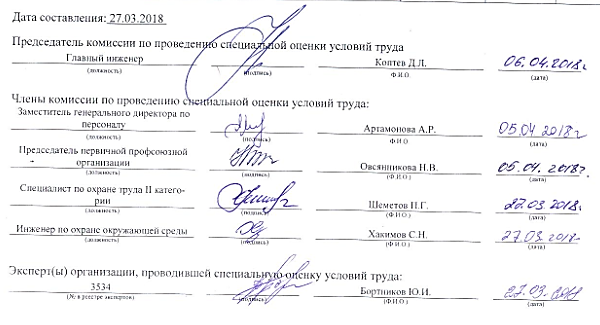 НаименованиеКоличество рабочих мест и численность работников, занятых на этих рабочих местахКоличество рабочих мест и численность работников, занятых на этих рабочих местахКоличество рабочих мест и численность занятых на них работников по классам (подклассам) условий труда из числа рабочих мест, указанных в графе 3 (единиц)Количество рабочих мест и численность занятых на них работников по классам (подклассам) условий труда из числа рабочих мест, указанных в графе 3 (единиц)Количество рабочих мест и численность занятых на них работников по классам (подклассам) условий труда из числа рабочих мест, указанных в графе 3 (единиц)Количество рабочих мест и численность занятых на них работников по классам (подклассам) условий труда из числа рабочих мест, указанных в графе 3 (единиц)Количество рабочих мест и численность занятых на них работников по классам (подклассам) условий труда из числа рабочих мест, указанных в графе 3 (единиц)Количество рабочих мест и численность занятых на них работников по классам (подклассам) условий труда из числа рабочих мест, указанных в графе 3 (единиц)Количество рабочих мест и численность занятых на них работников по классам (подклассам) условий труда из числа рабочих мест, указанных в графе 3 (единиц)НаименованиеКоличество рабочих мест и численность работников, занятых на этих рабочих местахКоличество рабочих мест и численность работников, занятых на этих рабочих местахкласс 1класс 2класс 3класс 3класс 3класс 3класс 4Наименованиевсегов том числе на которых проведена специальная оценка условий трудакласс 1класс 23.13.23.33.4.класс 412345678910Рабочие места (ед.)434303580000Работники, занятые на рабочих местах (чел.)434303580000из них женщин101001000000из них лиц в возрасте до 18 лет000000000из них инвалидов000000000Индивидуальный номер рабочего местаПрофессия/
должность/
специальность работника Классы (подклассы) условий трудаКлассы (подклассы) условий трудаКлассы (подклассы) условий трудаКлассы (подклассы) условий трудаКлассы (подклассы) условий трудаКлассы (подклассы) условий трудаКлассы (подклассы) условий трудаКлассы (подклассы) условий трудаКлассы (подклассы) условий трудаКлассы (подклассы) условий трудаКлассы (подклассы) условий трудаКлассы (подклассы) условий трудаКлассы (подклассы) условий трудаКлассы (подклассы) условий трудаИтоговый класс (подкласс) условий трудаИтоговый класс (подкласс) условий труда с учетом эффективного применения СИЗПовышенный размер оплаты труда (да,нет)Ежегодный дополнительный оплачиваемый отпуск (да/нет)Сокращенная продолжительность рабочего времени (да/нет)Молоко или другие равноценные пищевые продукты (да/нет)Лечебно-профилактическое питание  (да/нет)Льготное пенсионное обеспечение (да/нет)Индивидуальный номер рабочего местаПрофессия/
должность/
специальность работника химическийбиологическийаэрозоли преимущественно фиброгенного действияшуминфразвукультразвук воздушныйвибрация общаявибрация локальнаянеионизирующие излученияионизирующие излучениямикроклиматсветовая средатяжесть трудового процессанапряженность трудового процессаИтоговый класс (подкласс) условий трудаИтоговый класс (подкласс) условий труда с учетом эффективного применения СИЗПовышенный размер оплаты труда (да,нет)Ежегодный дополнительный оплачиваемый отпуск (да/нет)Сокращенная продолжительность рабочего времени (да/нет)Молоко или другие равноценные пищевые продукты (да/нет)Лечебно-профилактическое питание  (да/нет)Льготное пенсионное обеспечение (да/нет)123456789101112131415161718192021222324Администрация84568001 Генеральный директор--------------22НетНетНетНетНетНет84568002 Заместитель генерального директора по общим вопросам--------------22НетНетНетНетНетНет84568003 Исполнительный директор--------------22НетНетНетНетНетНет84568004 Технический директор--------------22НетНетНетНетНетНет84568005 Главный энергетик--------------22НетНетНетНетНетНет84568006 Администратор--------------22НетНетНетНетНетНет84568007 Заведующий базой отдыха--------------22НетНетНетНетНетНет84568008 Юрисконсульт--------------22НетНетНетНетНетНет84568009 Специалист по коммерческой тайне--------------2-НетНетНетНетНетНет84568010 Специалист по охране труда II категории--22--------2-22НетНетНетНетНетНет84568011 Инженер по охране окружающей среды--22--------2-22НетНетНетНетНетНетАдминистративно-хозяйственный отдел84568012 Заведующий АХО--------------22НетНетНетНетНетНет84568013 Уборщик производственных и служебных помещений------------2-22НетНетНетНетНетНетОтдел материально-технического снабжения84568014 Заведующий складом---2--------2-22НетНетНетНетНетНет84568015А Менеджер по планированию--------------22НетНетНетНетНетНет84568015-1А (84568015А) Менеджер по планированию--------------22НетНетНетНетНетНетСлужба подготовки производства и ремонта84568016 Заместитель начальника службы подготовки производства и ремонта--22--------2-22НетНетНетНетНетНет84568017 Слесарь КИПиА 2-23.1--------2-3.13.1ДаНетНетНетНетНет84568018 Уборщик производственных и служебных помещений------------2-22НетНетНетНетНетНетБухгалтерия84568019А Бухгалтер--------------22НетНетНетНетНетНет84568019-1А (84568019А) Бухгалтер--------------22НетНетНетНетНетНет84568019-2А (84568019А) Бухгалтер--------------22НетНетНетНетНетНетКоммерческий отдел84568020 Ведущий менеджер по продажам--------------22НетНетНетНетНетНет84568021А Менеджер по продажам--------------22НетНетНетНетНетНет84568021-1А (84568021А) Менеджер по продажам--------------22НетНетНетНетНетНетЭкономический отдел84568022 Инженер по нормированию труда--22--------2-22НетНетНетНетНетНет84568023 Экономист --------------22НетНетНетНетНетНетЛаборатория неразрушающего контроля инженерного центра нефтепромыслового оборудования84568024 Лаборант визуально-измерительного контроля (ВИК)2-23.1-------2223.13.1ДаНетНетНетНетНетЦех № 184568025А Мастер механического участка --23.1--------2-3.13.1ДаНетНетНетНетНет84568025-1А (84568025А) Мастер механического участка --23.1--------2-3.13.1ДаНетНетНетНетНетОтдел отгрузок84568026 Менеджер по отгрузкам--------------22НетНетНетНетНетНет84568027 Начальник отдела отгрузок --------------22НетНетНетНетНетНет84568028А Подсобный рабочий--22--------2-22НетНетНетНетНетНет84568028-1А (84568028А) Подсобный рабочий--22--------2-22НетНетНетНетНетНетИнженерный центр нефтепромыслового оборудования84568029 Начальник инженерного центра нефтепромыслового оборудования--22--------2-22НетНетНетНетНетНетОтдел тендерных закупок84568030 Начальник отдела тендерных закупок--------------22НетНетНетНетНетНет84568031 Специалист по тендерной работе --------------22НетНетНетНетНетНетМедпункт84568032 Фельдшер------------2-22НетНетНетНетНетНетМеханический участок цеха № 184568033 Заточник2-3.13.1--22----2-3.13.1ДаНетНетДаНетНет84568034 Испытатель абразивов2-22--------2-22НетНетНетНетНетНет84568035А Токарь2-23.1--22----3.1-3.13.1ДаНетНетНетНетНет84568035-1А (84568035А) Токарь2-23.1--22----3.1-3.13.1ДаНетНетНетНетНет84568035-2А (84568035А) Токарь2-23.1--22----3.1-3.13.1ДаНетНетНетНетНет